Data: 15.05.2020 – piątekEdukacja zintegrowana:Temat: Przygody Karolci.Marzenia się spełniają!Napisz w zeszycie krótki opis koralika. Pomoże ci w tym rysunek. Nadaj tytuł. Zrób zdjęcie swojego opisu i wyślij do mnie. 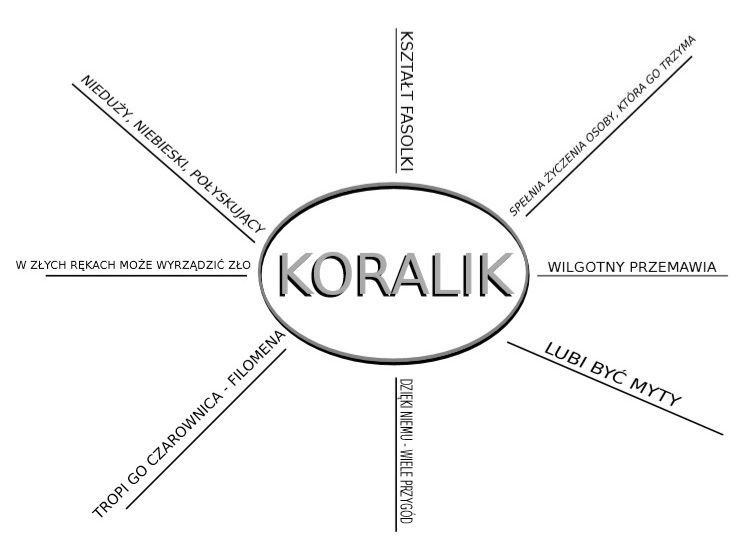 Odczytaj fragmenty książki dotyczące spełnianych życzeń. Spróbuj  uporządkować je  chronologicznie. Zapisz w zeszycie. Pomoże Ci link poniżej a możesz to zrobić według własnego uznania. Proszę o zdjęcie.https://learningapps.org/watch?v=pwyejk3oj20W zeszycie ułóż samodzielnie plan wydarzeń do książki lub wejdź w poniższy link i uszereguj wydarzenia. Następnie przepisz do zeszytu.https://learningapps.org/view2106506Ćw. 1,2, 3, 5 s. 34, 35Wybierz jedną, najciekawszą Twoim zdaniem przygodę Karolci.Opisz ją w formie opowiadania z ilustracjami. Pamiętaj o budowie opowiadania oraz zasadach poprawnej pisowni. Zrób zdjęcie swojej pracy termin do 18.05.Przypomnienie: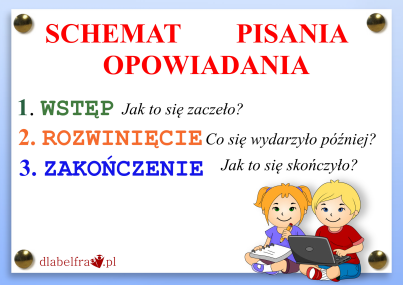 Pisz zgodnie z tematem. Pamiętaj o tytule. Treść musi liczyć nie mniej niż 10 zdań. Uwzględnij od nowych akapitów wstęp, rozwinięcie i zakończenie. Pisz poprawnie pod względem ortograficznym. Stosuj poprawne formy językowe. Dla chętnych teleturniej:https://wordwall.net/pl/resource/756170/polski/karolciaEdukacja matematyczna:Obowiązkowo wykonaj pięć części zadań na eduelo.pl - Znaki rzymskie XIII-XXXIXLink poniżej.https://www.eduelo.pl/quiz/138/czesc/1/Edukacja muzyczna:Wysłuchaj i pośpiewaj piosenkę „ Fantazja”. Przy piosence pomyśl, jakie Twoje życzenie mógłby spełnić magiczny koralik. Dla chętnych: naucz się śpiewać .https://www.youtube.com/watch?v=M4aquMflsYoEdukacja techniczno -plastyczna:Projektowanie ogrodu dziecięcego -placu zabaw uratowanego przez Karolcię i Piotra.Wybierz technikę plastyczną np. malowanie farbami, rysowanie kredkami, flamastrami, pastelami lub inną. Może być technika mieszana. Praca może być przestrzenna (wyżej oceniona). Ustal, co w takim miejscu jest potrzebne, jakie sprzęty powinny się tam znaleźć i wykonują swoją prace. Termin: 22.05.Przykładowe prace: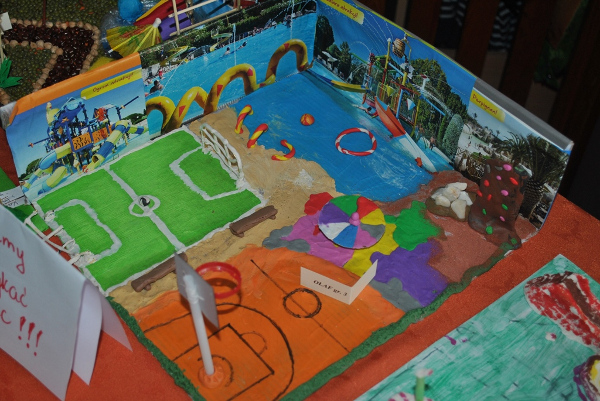 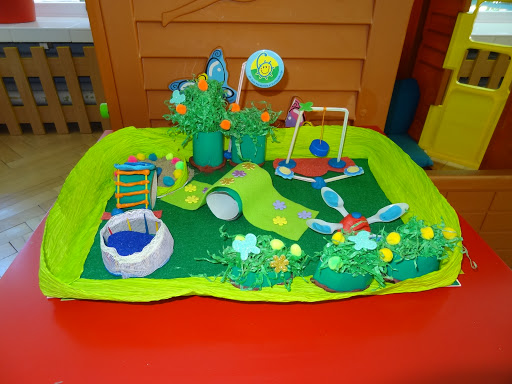 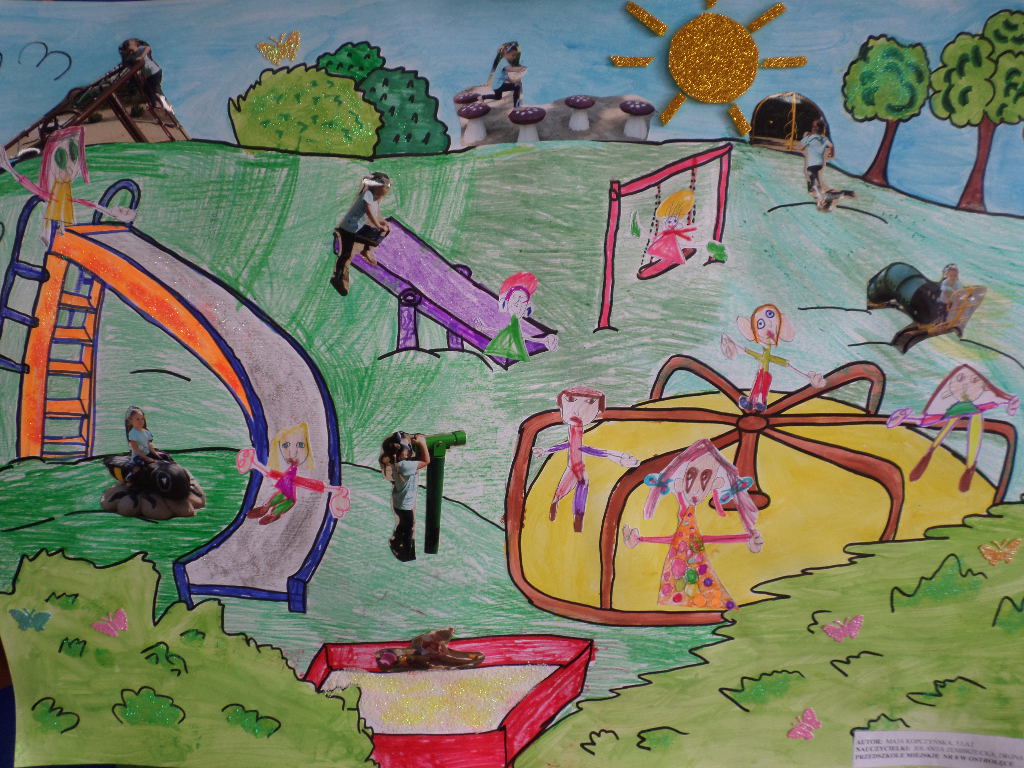 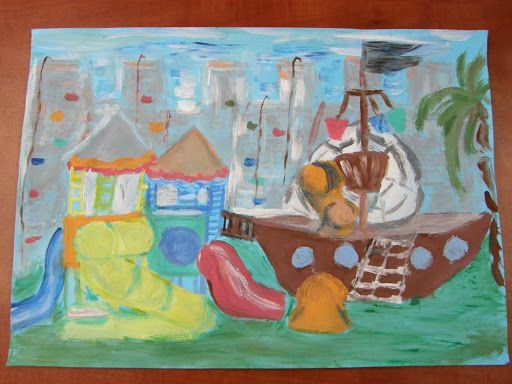 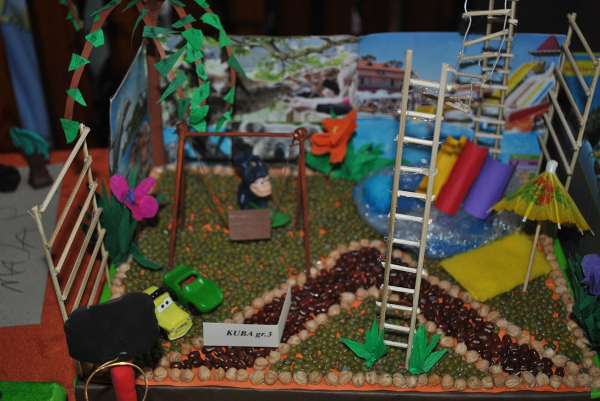 